Усубалиев Биржан  Кубатович 
НЕГИЗГИ МААЛЫМАТ: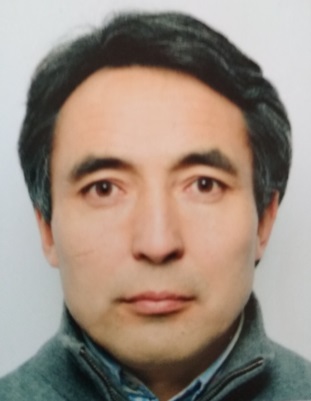  
Туулган жылы жана жери: 09.01.1973 Кыргызстан, Ысык-Көл облусуҮй-бүлө:                          Үй-бүлөлүүДареги:                             Бишкек ш., Игембердиев көч., 21а
Байланыш:                       0557-55-78-54E-mail:                              u.birzhan@gmail.comИлимий даражасы: PhD – Айыл чарба илимдеринин докторуБилими: 
Иштеген жери:Квалификацияны жогорулатуу:Басылмалар:Селекция жана сортторду түзүү боюнча 15тен ашык илимий эмгектер жарыяланган. Ошондой эле макалалар, тезистер, илимий докладдар, брошюралар жана сунуштар жарыяланган. Арпанын 5 сортунун автору.Окуу мезгилОкуу жайдын аталышыФакультетАдистигиСтудент1995-2000 ж.Кыргыз агрардык академиясыАгрономиялыкАгрономАспирантура    2001-2004 ж.Кыргыз улуттук агрардык университетиАрпанын селекциясы жана алгачкы үрөнчүлүк бөлүмү Кырг ДИИ институтуСелекция жана үрөнчүлүкДокторантураPhD2008-2013 ж.Швециянын Агрардык Университети (Упсала ш., Alnarp)Өсүмдүктөрдүн биотехнологиясы жана Дан өсүмдүктөрүнүн үрөнчүлүгүн селекциялооАгрономия айрыкча өсүмдүк өстүрүүЖылдар             Мекеме Кызматы2000-2003Кырг ДИИ институтуАрпа селекциясы бөлүмүнүн илимий кызматкери2003- 2014Кырг ДИИ институтуӨсүмдүктөрдүн генетикалык ресурстар тобунун илимий кызматкери2014-2018Кырг ДИИ институтуӨсүмдүктөрдүн генетикалык ресурстар тобунун башчысы2018-2020Кырг ДИИ институтуКДИИИ Директордун орун басарыАйкалыштырып иштөөАйкалыштырып иштөөАйкалыштырып иштөө2014-2020 Кыргыз-Түрк "Манас"университетиӨсүмдүктөрдүн жалпы генетикасы боюнча окутуучуКурстун жылыОкутуу орду
  Өткөн Курстун аталышы2008ДанияӨсүмдүктөрдүн генетикасындагы генетикалык маркерлер2004 ТашкентГенетикалык курстар2005ГрузияГенетикалык курстар2006Тажикистан2008Швеция Айыл чарба илиминин маалымат башкармалыктары2008ШвецияИлимий этика2009ШвецияӨсүмдүктөрдүн генетикалык банктары2009ШвецияӨсүмдүктөрдү өстүрүүдө лабораториялык методдор2010ДанияӨсүмдүктөрдү өстүрүү боюнча Скандинавия курсу2011ИсландияКлиматтын өзгөрүшүнө ыңгайлашуу үчүн өсүмдүктөрдү өстүрүү боюнча норвегиялык курс2012ШвецияИлимий маалыматтарды иштеп чыгуу2012КанадаӨсүмдүктөрдү тандоо курсу2013АвстрияПопуляция генетикасы курсу2018ИранБиология боюнча эл аралык олимпиада 2019КореяАйыл чарбасындагы алдыңкы технология